Partnerships Advancing Student SuccessDivision of Teaching and Learning New Jersey Department of Education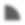 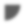 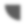 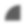 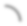 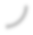 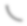 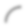 Mathematics Instruction Mathematics – Supporting 1st Grade Students	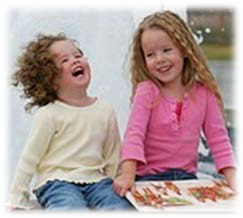 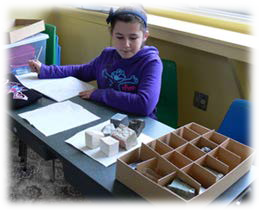 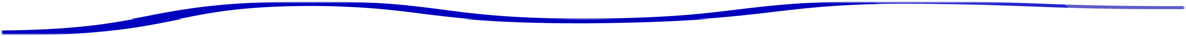 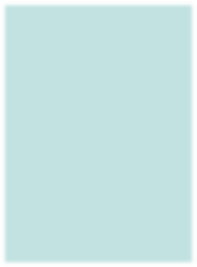 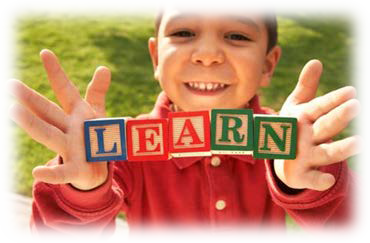 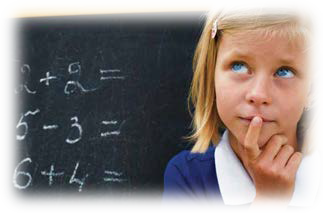 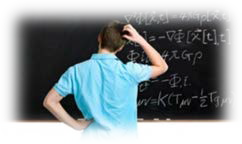 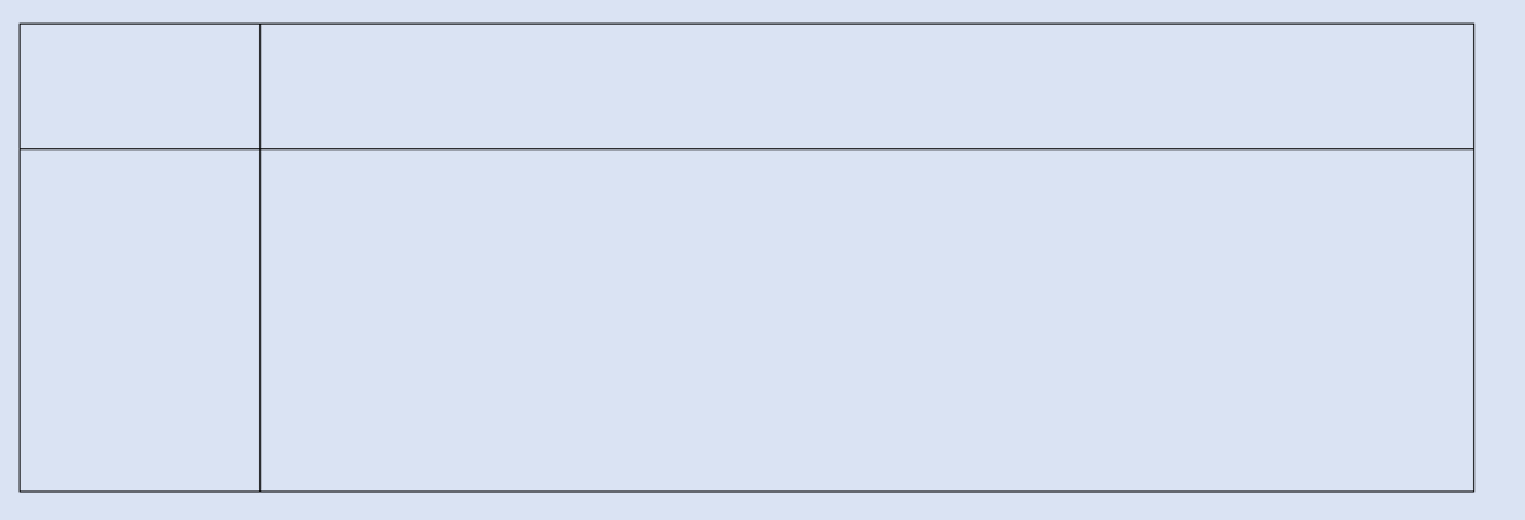 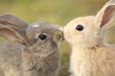 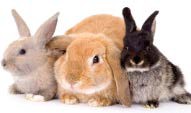 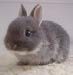 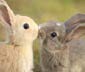 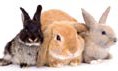 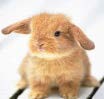 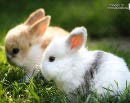 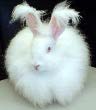 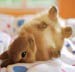 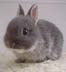 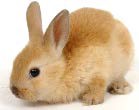 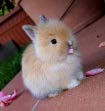 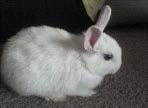 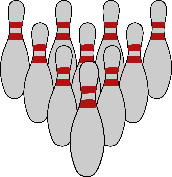 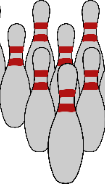 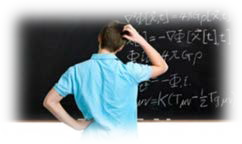 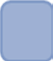 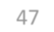 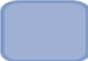 4 groups of 10 bowling pins and 1 group of 7 bowling pins = 74 pinsEly has 12 apples Julie has 9 apples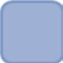 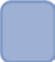 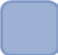 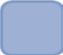 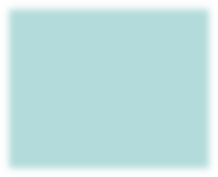 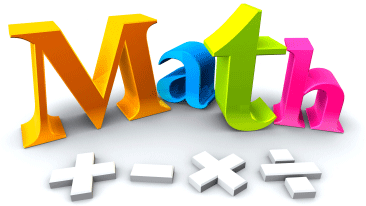 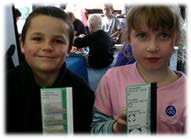 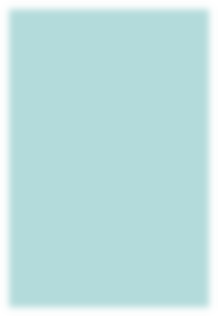 Encourage your child to read and write numbers in different ways. For example, what are some ways that your child can make the number 15? 15 can be 10+5, 7+8, 20-5, or 5+5+5.Ask your child’s teacher for more great ideas!Here are just a few examples of the skills and strategies students will develop as they solve word problems in grade one.Here are just a few examples of the skills and strategies students will develop as they solve word problems in grade one.Here are just a few examples of the skills and strategies students will develop as they solve word problems in grade one.Built on knowledge and skills fromprior grade levelPerforming on Grade LevelPreparing for next grade levelKindergarten MathematicsRepresent addition and subtraction with objects, fingers, mental images, drawings, sounds (such as claps), acting out situations, verbal explanations, expressions, or equationsSolve word problems by adding or subtracting numbers up through 10 using objects and drawingsGrade One MathematicsSolve word problems by adding or subtracting numbers up through 20Solve addition and subtraction problems for different unknown numbers (20-?=15, 9+4=?)Grade Two MathematicsSolve one- and two-step word problems by adding or subtracting numbers up through 100-Subtraction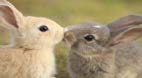 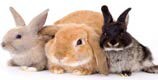 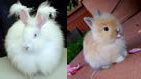 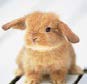 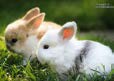 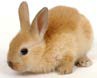 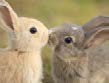 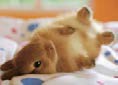 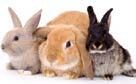 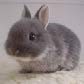 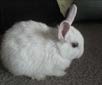 14 bunnies were sitting on the grass. Some bunnieshopped away. Then there were 5 bunnies. How many bunnies hopped away?Here are a few examples of how students will develop and use their understanding of place value in grade one.Here are a few examples of how students will develop and use their understanding of place value in grade one.Here are a few examples of how students will develop and use their understanding of place value in grade one.Built on knowledge and skillsfrom prior grade levelPerforming on Grade LevelPreparing for next grade levelKindergarten MathematicsCount to 100 by ones and tensUnderstand that numbers from 11 to 19 contain a ten and some leftover ones (for example, 14=10+4)Grade One MathematicsUnderstand that 10 can be thought of as a bundle of ten ones—called a “ten”Understand that the two digits of a two-digit number represent amounts of tens and ones (place value)Add and subtract numbers through 100 using what students have learned about place valueGrade Two MathematicsUnderstand that 100 can be thought of as a bundle of ten tens—called a “hundred”Understand that the three digits of a three-digit number represent amounts of hundreds, tens, and ones (place value)Add and subtract numbers through 1000 using what students haveStudents apply an4+7+2	=49	40 + 7 + 2 = 49understanding ofTensOnesOnesplace value to adone- and two-digitnumbers together.47+20=6747 + 20 = 67